Technology Committee 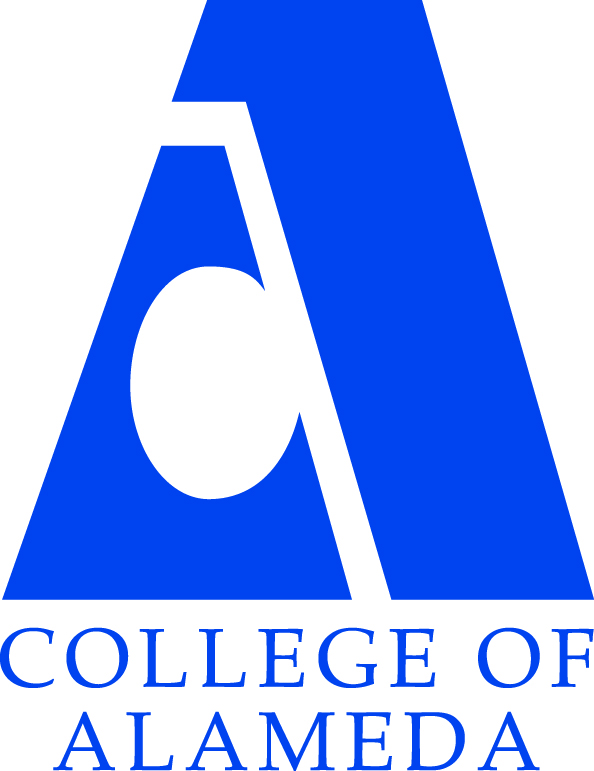 Meeting AGENDADate and Time:  October 11, 2017   12:00 – 1:00 p.m.Meeting Location: A149Meeting Chair(s): Balamurali Sampathraj (Senior CIS Analyst) and Karen Engel (Interim Dean of Research, Planning & Institutional Effectiveness Recorder: Interim Dean EngelTopicFacilitatorActionMaterialsPurpose of Meeting:  Discuss college-wide IT-related issues and make to recommendations to President Karas.Purpose of Meeting:  Discuss college-wide IT-related issues and make to recommendations to President Karas.Purpose of Meeting:  Discuss college-wide IT-related issues and make to recommendations to President Karas.Purpose of Meeting:  Discuss college-wide IT-related issues and make to recommendations to President Karas. Approval of Minutes & Action ItemsBalaPrevious Minutes to review.Approval of AgendaBalaDiscussion ItemsBalaLaptop survey reviewCOA IT updatesSmart classrooms (Equipment and locations)Ideas for upcoming capital bond campaign (2018)Survey Power PointReview of Action ItemsBalaFuture Agenda ItemsBalaAdjournmentAll